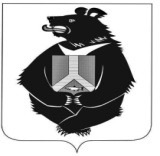 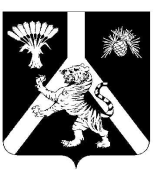 АДМИНИСТРАЦИЯНАУМОВСКОГО СЕЛЬСКОГО ПОСЕЛЕНИЯХабаровского муниципального районаХабаровского краяПОСТАНОВЛЕНИЕ30.01.2021 № 3 с. НаумовкаОб утверждении муниципальной программы«Доступная среда» на 2021-2023 годы в Наумовском  сельском поселенииВ целях обеспечения беспрепятственного доступа к приоритетным объектам и услугам в приоритетных сферах жизнедеятельности инвалидов и других маломобильных групп населения Наумовского сельского поселения, в соответствии с постановлением администрации Хабаровского муниципального района от 03.06.2013 № 1585 «Об утверждении муниципальной программы Хабаровского муниципального района «Доступная среда» на 2013 - 2020 годы», администрация Наумовского  сельского поселения Хабаровского муниципального района Хабаровского краяПОСТАНОВЛЯЕТ:	1. Утвердить прилагаемую муниципальную программу «Доступная среда» на 2021-2023 годы в Наумовском  сельском поселении Хабаровского муниципального района Хабаровского края (далее - программа). 2. Опубликовать настоящее постановление в «Информационном бюллетене» и  на сайте администрации Наумовского  сельского поселения Хабаровского муниципального района Хабаровского края.3. Контроль за выполнением настоящего постановления оставляю за собой.Глава сельского поселения                                                   Л.В.Зибницкая УТВЕРЖДЕНАпостановлением администрации Наумовского  сельского поселения                                                                                                                 от 30.01.2021 № 3Муниципальная программа «Доступная среда» на 2021-2023 годы в Наумовском  сельском поселении ПАСПОРТ ПРОГРАММЫ1.Характеристика проблемы ПрограммыГосударственная социальная политика в отношении инвалидов в Российской Федерации направлена на обеспечение им равных с другими гражданами возможностей в реализации гражданских, экономических, политических прав и свобод, предусмотренных Конституцией Российской Федерации, и строится в соответствии с общепризнанными принципами и нормами международного права, установленными Генеральной Ассамблеей ООН, а также Федеральным законом от 24.11.1995 года № 181-ФЗ «О социальной защите инвалидов в Российской Федерации». Актуальность проблемы доступной среды определяется наличием в социальной структуре общества граждан с ограниченными возможностями. Необходимость принятия надлежащих мер по обеспечению инвалидов наравне с другими гражданами, доступа к зданиям и сооружениям, окружающим человека в повседневной жизни, транспорту, а также другим услугам, предоставляемым для населения.Основными критериями доступности для инвалидов являются, с одной стороны, снижение уровня ограничения жизнедеятельности, выражающейся способностью к самообслуживанию, самостоятельному или с помощью других лиц передвижению, общению, обучению и трудовой деятельности, с другой, способность среды адаптироваться к возможностям и потребностям жизнедеятельности людей с ограниченными возможностями здоровья.Доступность среды определяется уровнем ее возможного использования соответствующей группой населения.Одной из особенностей современной демографической ситуации в сельском поселении, как и по всему Хабаровскому району, является относительно высокая численность инвалидов, количество которых составляет 129 человек, из них: дети-инвалиды – 6 человек.Создание для инвалидов и других маломобильных граждан доступной среды жизнедеятельности и условий для реабилитации является важнейшей частью процесса интеграции людей с ограниченными возможностями в общество. Также необходимо совершенствовать инфраструктуру в направлении полного удовлетворения потребности пожилых людей, людей с инвалидностью качественными услугами, внедрять новые виды и формы социального обслуживания.2. Цели и задачи ПрограммыОсновными целями Программы являются обеспечение безбарьерной среды жизнедеятельности для маломобильных категорий граждан, реабилитация и социальная интеграция инвалидов и пожилых граждан в общественной жизни сельского поселения. В рамках программы предусматривается обеспечение беспрепятственного доступа маломобильных групп граждан к зданию администрации Наумовского сельского поселения (далее - администрация сельского поселения).3. Сроки и этапы реализации ПрограммыСроки реализации Программы – 2021 - 2023 годы. Наряду с осуществлением запланированных мероприятий будут проведены оценка хода выполнения мероприятий и подготовка при необходимости предложений по их корректировке.4. Система программных мероприятийДля решения задач Программы и достижения поставленных целей необходимо реализовать комплекс взаимосвязанных и скоординированных мероприятий ( приложение № 1 к программе) по следующим направлениям:1. Организационные мероприятия;2. Мероприятия по обеспечению без барьерной среды.5.Финансовое обеспечение ПрограммыНа реализацию программных мероприятий потребуется направить 60,0 тыс. рублей, из них:- в 2021 году – из средств бюджета сельского поселения 10 тыс.рублей- в 2022 году – из средств бюджета сельского поселения 5 тыс.рублей- в 2023 году – из средств бюджета сельского поселения – 10 тыс. рублей.6. Механизм реализации и организация контроля за исполнением мероприятий ПрограммыОрганизацию управления и контроль за реализацией мероприятий программы осуществляет заказчик – администрация сельского поселения.Администрация сельского поселения в ходе реализации Программы:- организует текущее управление реализацией Программы;- организует мониторинг хода реализации Программы;- несет ответственность за обеспечение своевременной и качественной реализации мероприятий Программы и эффективного использования средств, выделяемых на эти цели;- уточняет целевые показатели (индикаторы) и затраты по программным мероприятиям.Исполнители программных мероприятий оперативно один раз в полугодие представляют координатору Программы отчет, содержащий следующие сведения:- фактическое финансирование мероприятий;- выполнение целевых индикаторов  7. Оценка эффективности и ожидаемые социально- экономические результаты реализации мероприятий ПрограммыДля оценки реализации Программы используются следующие целевые индикаторы и показатели эффективности ее реализации:- проведение выборочных обследований социальных объектов на предмет обеспечения без барьерной среды;- создание в административном здании, условий для беспрепятственного доступа маломобильных граждан.ПОКАЗАТЕЛИоценки эффективности программыСтепень достижения ожидаемых результатов планируется измерять на основании сопоставления фактических значений целевых индикаторов с их плановыми значениями. Сопоставление значений целевых индикаторов производится по каждому расчету (плановому) показателю.Оценка эффективности реализации показателей П1, П2, П3, П4, П5 определяется по итогам ежегодного выполнения программы по формуле:ФПIЭПI = -----------------------------ППI * 100Где ЭПI – эффективность реализации I-го показателя;ФПI – фактическое значение индикатора I-го показателя, достигнутое в ходе реализации Программы;ППI – плановое значение индикатора I-го показателя, утвержденное Программой.Эффективность реализации Программы по степени достижения индикаторов рассчитывается по формуле:Эп1 + Эп2 + Эп3 + Эп4 + Эп5ЭПР = -------------------------------------------П * 100Где  ЭП – эффективность реализации Программы;ЭП1, ЭП2, ЭП3, ЭП4, ЭП5 – эффективность реализации П1, П2, П3, П4, П5 показателей.При значении:ЭП равном 100 процентам – реализация Программы является эффективной;ЭП более 100 процентов – реализация Программы является наиболее эффективной;ЭП менее 100 процентов - реализация Программы является неэффективной________________Приложение № 1к муниципальной программе "Доступная среда» на 2021-2023 годыв Наумовском  сельском поселенииПеречень основных мероприятий муниципальной программы «Доступная среда» на 2021 - 2023 годы в Наумовском  сельском поселенииОбъемы финансирования подлежат ежегодному уточнению исходя из возможностей бюджетных средств сельского поселения._____________НаименованиеПрограммыМуниципальная программа «Доступная среда»на 2021-2023 годы в Наумовском  сельском поселении (далее – Программа)Основание для разработки ПрограммыПостановление администрации Хабаровского муниципального района от 03.06.2013 № 1585 «Об утверждении муниципальной программы Хабаровского муниципального района «Доступная среда» на 2013 - 2023 годы», МуниципальныйзаказчикПрограммыАдминистрация Наумовского  сельского поселенияРазработчикПрограммыАдминистрация Наумовского сельского поселения   Исполнители   ПрограммыАдминистрация Наумовского сельского поселения Хабаровского муниципального района Хабаровского края (далее сельское поселение )  Основные целиПрограммыСоздание к 2023 году условий развития доступной среды для инвалидов и других маломобильных групп населенияНаумовского сельского поселения Основные задачи Программы- Обеспечение доступности приоритетных объектов социальной инфраструктуры для лиц с ограниченными возможностями здоровья: здание администрации Наумовского сельского поселения- Содействие активному участию инвалидов, граждан с ограниченными возможностями здоровья в жизни общества.- Повышение внимания представителей сообщества к проблеме качества жизни инвалидов. - Совершенствование системы информационного взаимодействия с инвалидами и гражданами с ограниченными возможностями здоровья.Срок реализацииПрограммы2021 - 2023 годыОсновные мероприятия Программы1. Организационные мероприятия.2. Мероприятия по обеспечению без барьерной среды.Основные целевые показатели ПрограммыОбеспечение без барьерной среды жизнедеятельности для маломобильных категорий граждан, инвалидов и пожилых граждан в Наумовском сельском поселении (далее - сельское поселение).Объемы и источники финансированияПрограммыИсточник финансирования:затраты на реализацию программных мероприятий составят: 25,0 тыс. рублейв т.ч.:2021 год- 10 тыс. рублей бюджет сельского поселения2022 год - 5 тыс.рублей бюджет сельского поселения2023 год – 10 тыс.рублей бюджет сельского поселенияОжидаемые конечныерезультаты ПрограммыОбеспечение доступности приоритетных объектов социальной инфраструктуры для лиц с ограниченными возможностями здоровья: - здание администрации сельского поселения Система организации контроля за исполнением ПрограммыКонтроль реализации Программы осуществляется администрацией сельского поселения№п/пНаименование показателяЕдиницаизмеренияПлановый/целевойПлановый/целевой123441.Обновление и установка информационных знаков (доступность всех инвалидов) у здания администрации с.Наумовка   штук 12.Тактильный знак(информационные знаки, направление движения) у административного здания единиц 13Знак «Парковка для инвалида» и крепление к нему у административного зданияштук14Наклейка контрастная противоскользящаясамоклеящаяся полоса- 10 м/пштук25Пандус перекатныйв административном зданииштук16Реконструкция крыльца, установка поручней и пандуса - у административного зданияштук1№ п/пНаименованиемероприятийПланируемые затраты по годамПланируемые затраты по годамПланируемые затраты по годамПланируемые затраты по годамПланируемые затраты по годамПланируемые затраты по годамПланируемые затраты по годамПланируемые затраты по годамПланируемые затраты по годам№ п/пНаименованиемероприятий2021 год2021 год2021 год2022 год2022 год2022 год2023 год2023 год2023 год№ п/пНаименованиемероприятийв том числе:в том числе:в том числе:в том числе:в том числе:в том числе:№ п/пНаименованиемероприятийВсеготыс.руб.бюджетсельского поселенияиныеисточникифинансированияВсеготыс.руб.бюджетсельского поселенияиныеисточникифинансированияВсеготыс.руб.бюджетсельского поселенияиныеисточникифинансирования1Обновление и установка информационных знаков (доступность всех инвалидов) у здания администрации1,01,02Установка тактильного знака(информационные знаки, направление движения) у здания администрации сельского поселения1,01,03Установка знака «Парковка для инвалида» и крепление к нему у административного здания1 шт.1,01,05,05,04Реконструкция крыльца, установка поручней и пандуса - здание администрации сельского поселения - 1 шт.9,09,05,05,05Наклейка контрастная противоскользящая самоклеящееся полоса -10 м/п4,04,0ВСЕГО:10,010,05,05,0,010,010,0